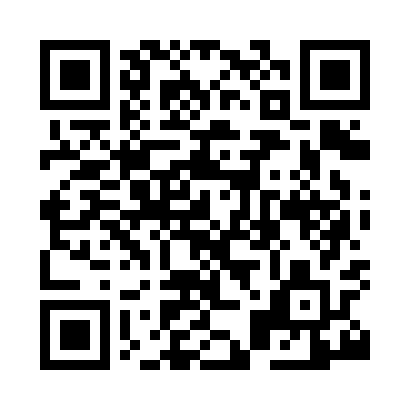 Prayer times for Benmore, South Lanarkshire, UKMon 1 Jul 2024 - Wed 31 Jul 2024High Latitude Method: Angle Based RulePrayer Calculation Method: Islamic Society of North AmericaAsar Calculation Method: HanafiPrayer times provided by https://www.salahtimes.comDateDayFajrSunriseDhuhrAsrMaghribIsha1Mon3:014:391:247:1110:0911:462Tue3:024:401:247:1110:0811:463Wed3:024:401:247:1110:0811:464Thu3:034:411:257:1110:0711:465Fri3:034:431:257:1010:0611:456Sat3:044:441:257:1010:0611:457Sun3:054:451:257:1010:0511:458Mon3:054:461:257:0910:0411:449Tue3:064:471:257:0910:0311:4410Wed3:074:481:257:0910:0211:4311Thu3:084:501:267:0810:0111:4312Fri3:084:511:267:0810:0011:4213Sat3:094:531:267:079:5811:4214Sun3:104:541:267:069:5711:4115Mon3:114:561:267:069:5611:4116Tue3:114:571:267:059:5411:4017Wed3:124:591:267:049:5311:3918Thu3:135:001:267:049:5211:3919Fri3:145:021:267:039:5011:3820Sat3:155:031:267:029:4911:3721Sun3:165:051:267:019:4711:3722Mon3:165:071:267:009:4511:3623Tue3:175:081:277:009:4411:3524Wed3:185:101:276:599:4211:3425Thu3:195:121:276:589:4011:3326Fri3:205:141:276:579:3811:3227Sat3:215:161:276:569:3711:3128Sun3:225:171:266:549:3511:3029Mon3:235:191:266:539:3311:2930Tue3:235:211:266:529:3111:2831Wed3:245:231:266:519:2911:27